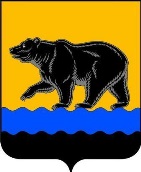 АДМИНИСТРАЦИЯ ГОРОДА НЕФТЕЮГАНСКА постановлениег.НефтеюганскО внесении изменения в постановление администрации города Нефтеюганска от 13.03.2017 № 143-п «Об общественной комиссии города Нефтеюганска по обеспечению реализации приоритетного проекта «Формирование комфортной городской среды» В соответствии с Постановлением Правительства РФ от 30.12.2017 № 1710 «Об утверждении государственной программы Российской Федерации «Обеспечение доступным и комфортным жильем и коммунальными услугами граждан Российской Федерации», Постановлением Правительства РФ от 10.02.2017 № 169 «Об утверждении Правил предоставления и распределения субсидий из федерального бюджета бюджетам субъектов Российской Федерации на поддержку государственных программ субъектов Российской Федерации и муниципальных программ формирования современной городской среды», Уставом города Нефтеюганска, руководствуясь письмом Министерства строительства и жилищно-коммунального хозяйства Российской Федерации от 02.07.2019 № 23691-ВЯ/06, администрация города Нефтеюганска постановляет:1.Внести изменение в постановление администрации города Нефтеюганска от 13.03.2017 № 143-п «Об общественной комиссии города Нефтеюганска по обеспечению реализации приоритетного проекта «Формирование комфортной городской среды» (с изменениями, внесенными постановлениями администрации города Нефтеюганска от 14.06.2017 № 377-п, от 15.03.2018 № 104-п), изложив приложение 2 к постановлению согласно приложению к настоящему постановлению. 	2.Департаменту по делам администрации города (Прокопович П.А.) разместить постановление на официальном сайте органов местного самоуправления города Нефтеюганска в сети Интернет.Глава города Нефтеюганска                                                                 С.Ю.ДегтяревПриложение        к постановлениюадминистрации города                                                                                                 от 11.10.2019 № 1092-пСоставОбщественной комиссии города Нефтеюганскапо обеспечению реализации приоритетного проекта «Формирование комфортной городской среды»-Глава города Нефтеюганска, председатель-Заместитель главы города, координирующий деятельность департамента жилищно-коммунального хозяйства, отдела по делам гражданской обороны и чрезвычайным ситуациям администрации города Нефтеюганска, заместитель председателя-главный специалист отдела по содержанию земель общего пользования департамента жилищно-коммунального хозяйства администрации города Нефтеюганска, секретарь.Члены комиссии:-директор департамента жилищно-коммунального хозяйства администрации города Нефтеюганска-заместитель директора департамента жилищно-коммунального хозяйства администрации города Нефтеюганска, координирующий деятельность отдела по содержанию земель общего пользования-директор департамента градостроительства и земельных отношений администрации города Нефтеюганска-директор департамента муниципального имущества администрации города Нефтеюганска -представитель Общественного совета по жилищно-коммунальному хозяйству при главе города Нефтеюганска (по согласованию)-руководитель депутатской фракции «Единая Россия» в Думе города Нефтеюганска (по согласованию)-член регионального штаба Общероссийского народного Фронта в Ханты-Мансийском автономном округе - Югре (по согласованию)-эксперты рабочей группы «Качество повседневной жизни» регионального штаба Общероссийского народного Фронта в Ханты-Мансийском автономном округе - Югре (по согласованию)-представитель Нефтеюганской городской общественной организации «Всероссийское общество инвалидов» (по согласованию)-представитель Отдела Государственной инспекции       безопасности дорожного движения Отдела Министерства внутренних дел Российской Федерации по городу Нефтеюганску (по согласованию)-начальник отдела по делам гражданской обороны и чрезвычайным ситуациям-представитель Федерального государственного казенного учреждения «6 отряд федеральной противопожарной службы по Ханты-Мансийскому автономному округу - Югре» (по согласованию).